Paskaidrojuma rakstsRēzeknes novada pašvaldības saistošajiem noteikumiem„Par Rēzeknes novada pašvaldībai piederošo dzīvojamo telpu izīrēšanas kārtību”Domes priekšsēdētājs							                Monvīds Švarcs                 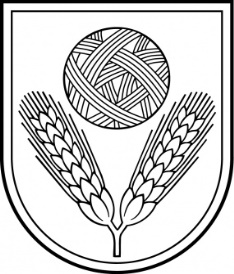 Rēzeknes novada DOMEReģ.Nr.90009112679Atbrīvošanas aleja 95A,  Rēzekne,  LV – 4601,Tel. 646 22238; 646 22231,  Fax. 646 25935,E–pasts: info@rezeknesnovads.lvInformācija Internetā:  http://www.rezeknesnovads.lvPaskaidrojuma raksta sadaļasNorādāmā informācija1. Projekta nepieciešamības pamatojumsSaskaņā ar Dzīvojamo telpu īres likuma 32.panta pirmo daļu, pašvaldības dome izdod saistošos noteikumus, kuros nosaka pašvaldībai piederošas dzīvojamās telpas izīrēšanas kārtību un nosacījumus, kā arī termiņu, uz kādu slēdzams dzīvojamās telpas īres līgums, bet ne ilgāku par 10 gadiem.2. Īss projekta satura izklāstsSaistošie noteikumi nosaka īpašumā vai valdījumā esošās dzīvojamās telpas izīrēšanas kārtību, nosacījumus un termiņus.Saistošie noteikumi neattiecas uz: 1) neizīrētām pašvaldībai piederošām vai tās nomātām dzīvojamajām telpām; 2) kārtību, kādā tiek sniegta pašvaldības palīdzība dzīvokļa jautājumu risināšanā un reģistrējamas personas, kurām izīrējamas pašvaldībai piederošās vai tās nomātās dzīvojamās telpas; 3) kārtību, kādā tiek sniegta pašvaldības palīdzība speciālistiem nodrošināšanai ar dzīvojamo telpu; 4) kārtību, kādā tiek izīrēti sociālie dzīvokļi.Saistošie noteikumi nosaka īres līgumu termiņu, uz kādu slēdzams dzīvojamās telpas īres līgums, un proti, 10 gadi, paredzot arī par 10 gadiem īsāku dzīvojamās telpas īres līgumu, izpildoties noteiktiem nosacījumiem. Saistošie noteikumi nosaka īrnieka un dzīvojamā telpā iemitināto personu tiesības un pienākumus, īrnieka tiesības apmainīt īrēto dzīvojamo telpu. Saistošo noteikumu Noslēguma jautājumi reglamentē dzīvojamās telpas īres līgumu, kuri noslēgti līdz 2021.gada 30.aprīlim un kuros nav norādīts līguma termiņš, termiņu – 10 gadi, kā arī nosaka šādu līgumu pārslēgšanas termiņu - ne vēlāk kā līdz 2026.gada 31.decembrim, un kārtību līguma pārslēgšanai, ja izīrētājs un īrnieks nevar vienoties par līguma noteikumiem. Noslēguma jautājumi reglamentē arī īrnieku ģimenes locekļiem, kuri līdz Dzīvojamās telpas īres likuma spēkā stāšanās brīdim nav grozījuši dzīvojamās telpas īres līgumu sakarā ar īrnieka maiņu, pārslēgšanas termiņu - līdz 2022.gada 31.decembrim.3. Informācija par plānoto projekta ietekmi uz pašvaldības budžetuSaistošo noteikumu īstenošana neietekmē pašvaldības budžetu. Lai nodrošinātu saistošo noteikumu izpildi, nav nepieciešams veidot jaunas institūcijas vai radīt jaunas darba vietas.4. Informācija par plānoto projekta ietekmi uz uzņēmējdarbības vidi pašvaldības teritorijāAr saistošajiem noteikumiem nav noteikta mērķgrupa, uz kuru attiecināms saistošo noteikumu tiesiskais regulējums.Uzņēmējdarbības vidi pašvaldības teritorijā saistošie noteikumi neskars.5. Informācija par administratīvajām procedūrāmPersonas Saistošo noteikumu piemērošanas jautājumos var griezties Rēzeknes novada pašvaldības Sociālajā dienestā.Saistošie noteikumi neskar administratīvās procedūras.6. Informācija par konsultācijām ar privātpersonāmSabiedrības līdzdalība Saistošo noteikumu izstrādāšanā tika nodrošināta informējot iedzīvotājus ar Rēzeknes novada pašvaldības mājaslapas un Rēzeknes novada pašvaldības iestāžu un to struktūrvienību starpniecību, lūdzot izteikt priekšlikumus par Saistošajiem noteikumiem.Viedokļi par Saistošo noteikumu projektu nav saņemti.